John F. Kennedy as President, 1961-1963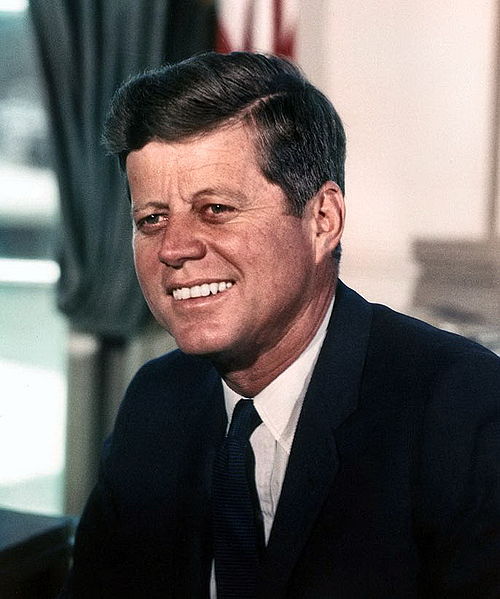 Characteristics  Young, charismatic, beautiful wife, Catholic  Wins Election of 1960: saw TV debate with Nixon Democrat: help people (poor, elderly, minorities) Assassinated in November 1963“Ask not what your country can do for you—ask what you can do for your country.”Domestic PolicyDomestic PolicyForeign PolicyForeign PolicyProgramWas it successful?ProgramWas it successfulNew Frontier-programs to help minorities, the poor, the sick, the elderlyNO-most of programs blocked in CongressFlexible response-increasing size of military/troops (creates elite-Green Berets)YES-keeps us out of nuclear warDeficit spending-spends $ on military, help unemployed, poor, funds NASAYES-it helps peopleNO-he spends a lot of moneyAlliance for Progress-send $ to Latin America (deter communism)YES-helps some countries, not all countries use money wiselyWomen’s rights-passes Equal Pay Act, tries to help womenMostlyPeace Corps-volunteer humanitarian organizationYES-around today, known for good humanitarian workFirst person in space is Soviet Yuri Gagarin 1961Americans-Alan Shepard and John GlennSpace Race/Apollo Project-JFK announces plans to go to the moonYES-perception that US won the space race, because we got the first man on the moon in 1969 (Neil Armstrong, Buzz Aldrin, Michael Collins)Fidel Castro in Cuba (communist)Bay of Pigs Incident-March 1960-CIA invasion of Cuba to overthrow Castro-failures NO-big failure, we are not able to overthrow Castro-the US and Kennedy looks bad1961 Berlin Wall built to keep the East Germans from escaping into freedom of West Berlin.Cuban Missile Crisis-October 1962-Soviets send missiles to Cuba. Kennedy stands up to Soviet Union-we will attack Soviet Union is missiles are launched. After 6 days, Soviets remove missiles from CubaYES-Kennedy looks amazing, great leader.  Khrushchev falls out of power, is humiliated.